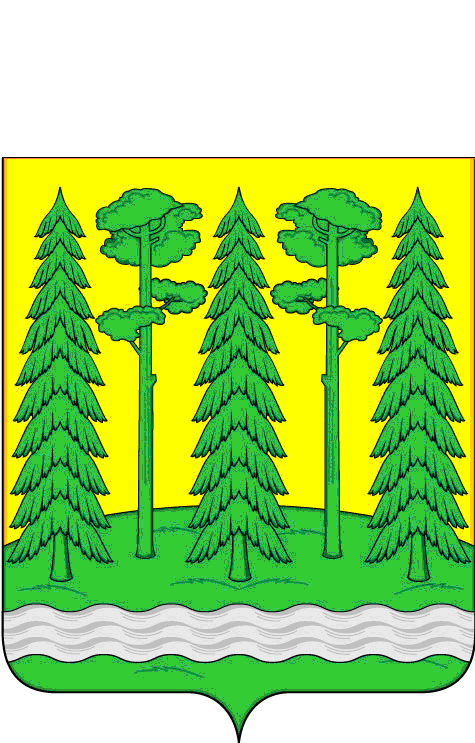 Администрация Хвойнинского муниципального района  ПОСТАНОВЛЕНИЕот 16.07.2018  № 518                                               р.п. ХвойнаяО закреплении муниципальных образовательных учреждений  реализующих основную образовательную программу дошкольного образования  за конкретными территориями Хвойнинского муниципального района         На основании  подпункта 6 пункта 1 статьи 9  Федерального закона от 29.12.2012 № 273-ФЗ «Об образовании в Российской Федерации» в целях осуществления учета детей, подлежащих обучению по образовательным программам дошкольного образования,  а также в целях  обеспечения приема детей в муниципальные образовательные организации Хвойнинского муниципального района, реализующих основную образовательную программу дошкольного образования,  Администрация Хвойнинского муниципального района ПОСТАНОВЛЯЕТ:Признать утратившим силу постановление Администрации Хвойнинского муниципального района от 12.08.2014 № 490 «О внесении изменений в постановление Администрации Хвойнинского муниципального района от 27.06.2014 № 383»Закрепить муниципальные образовательные учреждения, реализующие основную образовательную программу дошкольного образования за конкретными территориями Хвойнинского муниципального района согласно приложению.Опубликовать настоящее постановление в бюллетене «Официальный вестник Хвойнинского муниципального района» и разместить на официальном сайте Администрации Хвойнинского муниципального района в информационной сети Интернет.  Глава    района				                        	С.А. НовосёловаПриложениек постановлению АдминистрацииХвойнинского муниципального районаот 16.07.2018 № 518ПЕРЕЧЕНЬмуниципальных образовательных  учреждений,  реализующих основную образовательную программу дошкольного образования,закреплённых за конкретными территориями Хвойнинского  муниципального района МАДОУ  №1 р.п.Хвойная,  МАДОУ №2 п.Хвойная:1 микрорайон Хвойнинского городского поселения (ВРП)ул. Калинина, ул. Киренкова,  ул.  Строительная,пер. Калинина, пер. Лагерный, пер. Профсоюзный,ул. Профсоюзная, пер. Ленинский, ул. Ленинская.2 микрорайон Хвойнинского городского поселениямикрорайон «Шоссейная», ул. Шоссейная с дома № 22,дома № 50-56 по ул. 8 Марта, пер. Строительный,ул. Лесников, ул. Энергетиков3 микрорайон Хвойнинского городского поселенияул. Вокзальная,   ул. Денисова,ул. Пионерская,   ул. Шоссейная до дома  №  224 микрорайон Хвойнинского городского поселенияул. Железнодорожная,  ул. Связи,  ул. 8 Марта,ул. Речная,  пер. Связи,   пер. Речной,пер. Путейский,     пер. Комсомольский,пер. Пионерский,   пер. Октябрьский,пер. 8 Марта,    пер. Железнодорожный5 микрорайон Хвойнинского городского поселенияул. Свободы,  ул. Спорта,   ул. Первомайская,ул. 9 Января,   ул. Заречная,ул. Мелиораторов,  ул. Зеленая,ул. Победы,  ул. Молодежная,пер. Заречный,  пер. Песочный,пер. Кузнечный,   пер. Первомайский,ул. Полевая,  пер. Школьный, ул. Евгения Горюнова6 Микрорайон Хвойнинского городского поселенияул. Советская (до переезда),     ул. Набережная,ул. Комсомольская,     ул.Лесная,ул. Красных Зорь,   ул. Линейная,ул. Ломоносова,    ул. Пушкинская,ул. Боровая,           ул. Ударников,ул. Чистякова,       ул. Московская,пер. Набережный,  пер. Сосновый,пер. Советский7  Микрорайон Хвойнинского городского поселенияул. Васильева,  ул. Печатников ( до ул. Красноармейской)ул. Физкультурников, ул. Мира,ул. Новая, пер. Физкультурников,пер. Мира,  пер. Печатников, пер. Северный.8 микрорайон Хвойнинского городского поселенияул. Панова , ул. Солнечная ,  пер. Солнечный,ул. Рябиновая , ул. Локомотивная , ул. Заводская, ул. Юности.9 Микрорайон Хвойнинского городского поселенияул. Советская (от переезда),  ул.   Московская,пер. Московский,    ул. Ясная, ул. Светлый Бор,    пер. Ясный,   ул. Сосновая.10 Микрорайон Хвойнинского городского поселения   ул. Печатников (от ул. Красноармейской), территория ДТС. Микрорайон «Шиловский» ул. Владимира Гаврилова, ул. Славянская, ул. Светлая, ул. Южная, ул. Центральная, ул. Восточная, ул. Луговая.Микрорайон «Аэродром»ул. Авиаторов, ул. Новаторов, ул. Согласия, ул. Бориса Гущина, ул. Партизанской славыФилиал МАОУСШ №2 п. Хвойная дошкольная группа в д. ОстахновоОстахновское  сельское поселение:д. Остахново,  д. Демидово,  д. Жилой Бор,  д. Заречье,  д. Лачино,        д. Обечищи, д. Мышино, д. Дудинское, д. Лачино,д. Слатино.МАДОУ д. ДворищиДворищенское сельское поселение:д.Дворищи, д. Бельково, д. Гайно, д. Кунцово, д. Кушавера, д. Остров,д. Ронино, д. Степаново, д. Теребут, д. Фадеево, д. Шестерня, д. Шуйно,д. Щипцово,  д. Ямское. ж.д. ст. Кушавера,  д. НиваМАОУСШ с. Песь:Песское сельское поселение: с.Песь.д.Исаиха, п.Лесной, д.Лопатино, д.Песь,  д.Ракитино.МАДОУ п. ЮбилейныйЮбилейнинское сельское поселение : п.ЮбилейныйМАДОУ с. Левоча и филиал МАДОУ с. Левоча на ст. КабожаКабожское  сельское поселение: ж.д.ст.Кабожас.Левоча, д.Горка, д.Горны, д.Кашино, д.Комарово, д.Крестцы, д.Кривошейно, д.Макарьино, д.Носково, д.Отрада, д.Перфильево, д.Попцово, д.Раменье, д.Тимошкино, д.Сухолжино, д.Емельяновское, д.Стремково,  д.Савкино.МАОУСШ с. Анциферово дошкольная группа:Анциферовское сельское поселение:  с. Ациферово, д. Анциферово,д. Брод, д. Ворониха, д. Внуто, д. Голубиха, пос. Горный, д. Долбеники,д. Ерзовка, д. Ильичино, д. Назарьино, д. Новинка,  д. Ножкино, ж.д.ст. Киприя.МАОУСШ с.Левоча дошкольная группа в д. Никитино:Звягинское сельское поселение: д.Звягино, д.Никитино, д.Баслово, д.Бугры, ж.д.ст.Бугры, д.Ильино,д.Новинка, д.Прокшино, д.Старое, д.Пальцево, д.Яковлево. Филиал МАОУСШ п . Юбилейный в с. Минцы дошкольная группа: Минецкое сельское поселение: с. Минцы,  д. Воронское, д. Омошье, д. Паледи, д. Погорелка, д. ГришутиноФилиал МАОУСШ с. Песь в д. Миголощи дошкольная группа:Миголощское сельское поселение: д. Миголощи, д. Молодильно, д. Опарино, д. Пожарье, д. Ситница, д. Спасово Боровское сельское поселение:д. Боровское, д. Гусево, д. Заделье, д. Клеймиха, д. Мякишево, д. Новинка, д. Терехово, д. Филистово, д. Шилово, д.  Яхново. 